«Проведение комплекса мер Отдела МВД России по Ленинскому району по противодействию распространения деструктивных течений в молодежной среде, её криминализации. Вовлечение несовершеннолетних в социально полезную деятельность во взаимодействии с учреждениями системы профилактики»	Комиссия по делам несовершеннолетних и защите их прав в составе председателя комиссии Чулановой Т.Ю., заместителя председателя Петровой Л.А., ответственного секретаря Граняк Ю.Г., членов комиссии: Алешиной А.В., Зайнулина С.К., Сапунковой И.Б., Ягупова И.В., Слободянова Р.М., Малякиной Т.Я. 	При участии помощника прокурора Ленинского района И.А. Слободских. 	Приглашенные: Семихова Елена Михайловна - инспектор ПДН ОУУП и ПДН ОМВД России по Ленинскому району.	В открытом заседании заслушали информацию инспектора ПДН ОУУП и ПДН ОМВД России по Ленинскому району Семиховой Е.М. «Проведение комплекса мер Отдела МВД России по Ленинскому району по противодействию распространения деструктивных течений в молодежной среде, её криминализации. Вовлечение несовершеннолетних в социально полезную деятельность во взаимодействии с учреждениями системы профилактики», УСТАНОВИЛА:	Сотрудниками Отдела на постоянной основе проводится мониторинг средств массовой информации, информационных ресурсов, в том числе в сети «Интернет», с целью выявления лиц, вовлекающих несовершеннолетних в деструктивные течения в молодёжной среде, в совершение преступлений и антиобщественных действий, а также выявления предпосылок совершения несовершеннолетними суицидов и суицидальных попыток. У руководства Отдела на особом контроле находится проведение мониторинга ситуации, связанной с суицидальным поведением несовершеннолетних, акцентировав внимание на влияние интернет - сайтов на поведение детей.	Во взаимодействии с представителями комиссии по делам несовершеннолетних и защите их прав, отделом образования, ГБУЗ «Ленинская ЦРБ», ГКУ СО «ЛЦСОН», администрациями городского и сельских поселений, сектора опеки и попечительства и др. субъектами системы профилактики Ленинского муниципального района организованы и проведены следующие оперативно - профилактические мероприятия:профилактическое мероприятие «Стоп Спайс», в целях повышения эффективности взаимодействия в сфере профилактики употребления наркотических средств, в том числе курительных смесей, подростками и молодёжью, получения информации о фактах распространения наркотиков, а также предупреждения распространения токсикомании и пьянства среди несовершеннолетних,- профилактическое мероприятие «Лидер», в целях предупреждения групповых преступлений среди несовершеннолетних, выявления и привлечения взрослых лиц, вовлекающих несовершеннолетних в преступную и антиобщественную деятельность,профилактическое мероприятие «Рецидив» по профилактике повторной преступности,комплекс мероприятий по выявлению фактов и мест реализации спиртных напитков несовершеннолетним,профилактическое мероприятие «Твой выбор» в целях нейтрализации попыток вовлечения несовершеннолетних в деструктивную, в том числе экстремистскую и террористическую, деятельность, и незаконные массовые акции, в целях противодействия проникновения в подростковую среду информации, пропагандирующей насилие в образовательных организациях,профилактическое мероприятие «Забота» в целях организации летней занятости несовершеннолетних, состоящих на учете в органах внутренних дел,профилактическое мероприятие «Защита» в целях предупреждения преступных посягательств в отношении детей, выявления лиц, совершающих насильственные действия, в том числе родителей, законных представителей, иных членов их семей, а также принятия мер по защите прав и законных интересов несовершеннолетних,месячник по профилактике правонарушений среди учащихся образовательных организаций,- профилактическое мероприятие «Полиция детям» в целях повышения эффективности работы, направленной на предупреждение безнадзорности и преступности несовершеннолетних, выявления и устранения причин и условий им способствующих.	Повышенное внимание уделялось профилактике правонарушений среди несовершеннолетних.	На территории Ленинского муниципального района неформальных молодежных объединений, в том числе деструктивной направленности, не выявлено. Лица, входящие в данные организации, также не установлены. Преступления и административные правонарушения по мотивам национальной, расовой, политической, социальной, религиозной ненависти или вражды не совершались. Несовершеннолетние на профилактических и списочных учётах, причисляющие себя к неформальным молодёжным движениям, не состоят.ПОСТАНОВЛЯЕТ:Информацию инспектора ПДН ОУУП и ПДН ОМВД России по Ленинскому району Семиховой Е.М. принять к сведению.Рекомендовать ОМВД России по Ленинскому району продолжить работу по проведению комплекса мер по противодействию распространения деструктивных течений в молодежной среде, её криминализации. Вовлекать  несовершеннолетних в социально полезную деятельность во взаимодействии с учреждениями системы профилактики.Контроль за исполнением настоящего постановления оставляю за собой.		Постановление комиссии может быть обжаловано в течение десяти суток со дня вручения или получения копии постановления в судебном порядке. По истечению этого срока не обжалованное и не опротестованное постановление вступает в законную силу.	Постановление принято большинством голосов.Председатель комиссии                                                              Т.Ю. ЧулановаОтветственный секретарь комиссии                                          Ю.Г. Граняк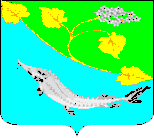 КОМИССИЯ ПО ДЕЛАМ НЕСОВЕРШЕННОЛЕТНИХ И ЗАЩИТЕ ИХ ПРАВ ЛЕНИНСКОГО МУНИЦИПАЛЬНОГО РАЙОНА ВОЛГОГРАДСКОЙ ОБЛАСТИКОМИССИЯ ПО ДЕЛАМ НЕСОВЕРШЕННОЛЕТНИХ И ЗАЩИТЕ ИХ ПРАВ ЛЕНИНСКОГО МУНИЦИПАЛЬНОГО РАЙОНА ВОЛГОГРАДСКОЙ ОБЛАСТИКОМИССИЯ ПО ДЕЛАМ НЕСОВЕРШЕННОЛЕТНИХ И ЗАЩИТЕ ИХ ПРАВ ЛЕНИНСКОГО МУНИЦИПАЛЬНОГО РАЙОНА ВОЛГОГРАДСКОЙ ОБЛАСТИКОМИССИЯ ПО ДЕЛАМ НЕСОВЕРШЕННОЛЕТНИХ И ЗАЩИТЕ ИХ ПРАВ ЛЕНИНСКОГО МУНИЦИПАЛЬНОГО РАЙОНА ВОЛГОГРАДСКОЙ ОБЛАСТИПОСТАНОВЛЕНИЕПОСТАНОВЛЕНИЕПОСТАНОВЛЕНИЕПОСТАНОВЛЕНИЕ3 ноября 2022 №23/12Администрация       Ленинскогомуниципального района